Смотрите на телеканале «Мужское кино»c 25 марта по 31 мартаКонтакты:Пресс-служба ООО «ТПО Ред Медиа»Вероника СмольниковаТел.: +7 (495) 777-49-94 доб. 733Тел. моб.: +7 (988) 386-16-52E-mail: smolnikovavv@red-media.ruБольше новостей на наших страницах в ВК, ОК и Telegram.Информация о телеканале:МУЖСКОЕ КИНО. Телеканал динамичного и зрелищного кино. Входит в премиальный пакет «Настрой кино!». Жгучая смесь драйва, скорости, адреналина, перестрелок, крутых автомобилей и красивых женщин. Детективы, боевики, триллеры, криминальные драмы и хорроры. Производится компанией «Ред Медиа». www.nastroykino.ruРЕД МЕДИА. Ведущая российская телевизионная компания по производству и дистрибуции тематических телеканалов для кабельного и спутникового вещания. Входит в состав «Газпром-Медиа Холдинга». Компания представляет дистрибуцию 39 тематических телеканалов форматов SD и HD, включая 18 телеканалов собственного производства. Телеканалы «Ред Медиа» являются лауреатами международных и российских премий, вещают в 980 городах на территории 43 стран мира и обеспечивают потребности зрительской аудитории во всех основных телевизионных жанрах: кино, спорт, развлечения, познание, музыка, стиль жизни, хобби, детские. www.red-media.ru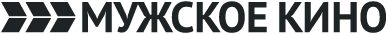 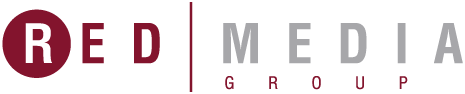 Кровавая местьСильная и красивая Ава мечтала провести с мужем счастливый отпуск на райских Карибских островах на берегу океана… В одно мгновение все превратилось в ад. После загадочного исчезновения мужа Ава начинает расследование. Во что бы то ни стало, она найдет людей, которые похитили и убили ее возлюбленного. Гнев женщины в горе не знает предела…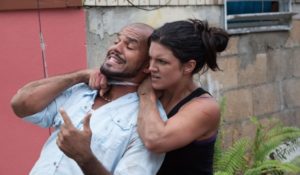 Производство: 2013 г. Великобритания, Пуэрто РикоРежиссер: Джон СтокуэллВ ролях: Джина Карано, Кэм Жиганде, Исмаэль Круз, Луис Гусман, Трит Уильямс, Амори Ноласко, Стивен Лэнг, Дэнни Трехо, Ивет Йэтс, Элоиза МамфордСмотрите в эфире:25 марта в 01:5527 марта в 06:55Легкие деньгиТом и Анна обыкновенная семейная пара. Работа, дом, долги по кредитам. Но ситуация меняется. Владелец их квартиры, живший этажом ниже, внезапно умирает, и супруги находят у него сумку с деньгами. 370 000 долларов, о которых, похоже, никто не знает. Жизнь Том и Анны может измениться в одночасье, но есть одна проблема. Эти деньги принадлежат бандитам, которые хотят их найти.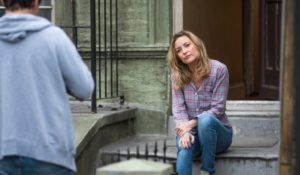 Производство: 2014 г. США, Великобритания, ДанияРежиссер: Генрик Рубен ГенцВ ролях: Джеймс Франко, Кейт Хадсон, Омар СиСмотрите в эфире:25 марта в 04:2027 марта в 05:20Ни жив, ни мертвПреступный гений пробует попасть в одну из самых хорошо охраняемых тюрем мира, чтобы узнать у сокамерника-смертника местоположение 200 миллионов долларов в золоте, когда-то им украденных.Но на несчастье бандита, ФБР имеет своего человека в тюрьме, который сделает все, чтобы помешать тому первым найти спрятанное сокровище.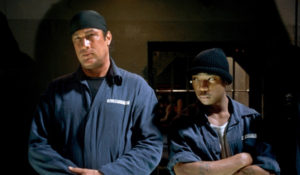 Производство: 2002 г. США, ГерманияРежиссер: Дон Майкл ПолВ ролях: Стивен Сигал, Моррис Честнат, Джа Рул, Ниа Пиплз, Тони ПланаСмотрите в эфире:25 марта в 05:50На гребне волныТаинственная банда серфингистов среди белого дня совершает ограбления банков. Полиция и ФБР поражены профессиональностью и скоростью проведения преступлений.Следствие ведет молодой и претенциозный агент ФБР, который, рискуя жизнью, внедряется в банду и раскрывает это дело, но неожиданно для самого себя он осознает, что вернуться к нормальной жизни он уже не сможет.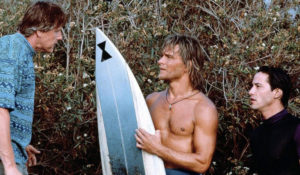 Производство: 1991 г. США, ЯпонияРежиссер: Кэтрин БигелоуВ ролях: Патрик Суэйзи, Киану Ривз, Гэри БьюзиСмотрите в эфире:25 марта в 07:4528 марта в 00:00ЛеонПрофессиональный убийца Леон, не знающий пощады и жалости, знакомится со своей очаровательной соседкой Матильдой, семью которой расстреливают полицейские, замешанные в торговле наркотиками. Благодаря этому знакомству он впервые испытывает чувство любви, но...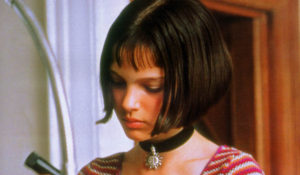 Производство: 1994 г. ФранцияРежиссер: Люк БессонВ ролях: Жан Рено, Гари Олдман, Натали ПортманСмотрите в эфире:25 марта в 10:0027 марта в 21:3031 марта в 10:00Вне досягаемостиБилли Рэй Лэсинг - бывший американский спецназовец с богатым послужным списком. Устав от грязи и кровопролития, он решает посвятить остаток жизни благородному делу - спасению и воспитанию детей, оставшихся без родителей.Однажды он узнает, что одна из его подопечных таинственным образом исчезла из сиротского дома в Польше. Чтобы отыскать девочку, Лэсинг отправляется в Европу. Оказавшись на месте, Билли Рэй проводит собственное расследование и с ужасом выясняет, что последние годы он не только не помогал обездоленным детям, а успешно способствовал торговле ими... Он выходит на след международной банды отъявленных головорезов, не гнушающихся самыми грязными способами заработка. Но Лэсинг готов к схватке и одержим жаждой мести!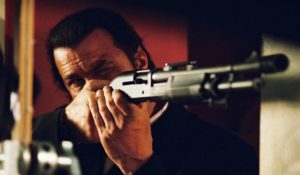 Производство: 2004 г. Польша, ВеликобританияРежиссер: Люн По-ЧиВ ролях: Стивен Сигал, Ида Новаковска, Агнешка Вагнер, Мэтт Шульце, Кшиштоф ПечиньскийСмотрите в эфире:25 марта в 12:3027 марта в 08:5528 марта в 23:1030 марта в 05:4531 марта в 23:55СамоволкаУзнав,что его брат в Лос-Анджелесе серьезно ранен, Лайон Голтье дезертирует из французского иностранного легиона, базирующегося в отдаленном районе Северной Африки. Скрываясь от двух боевиков-легионеров, которым дан приказ вернуть его любой ценой, Лайон против своего желания становится участником незаконных боев современных гладиаторов, дерущихся голыми руками для развлечения богатых. Ему нужны деньги, чтобы помочь семье своего брата.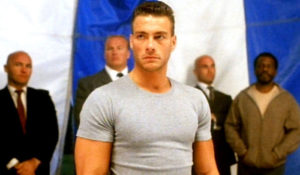 Производство: 1990 г. СШАРежиссер: Шелдон ЛеттичВ ролях: Жан-Клод Ван Дамм, Харрисон Пейдж, Дебора РеннардСмотрите в эфире:25 марта в 14:0527 марта в 10:3029 марта в 22:0031 марта в 12:30Край светаДжеймс Брук отправляется на остров Борнео, где помогает местному султану подавить восстания племен, за что получает наместничество на территории, позже ставшей его собственным государством. Кроме этого Брук осознает свою высшую цель — покончить с пиратами и рабовладельцами в регионе.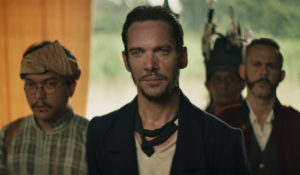 Производство: 2021 г. СШАРежиссер: Майкл ХауссманВ ролях: Джонатан Риз Майерс, Джози Хо, Доминик Монахэн, Ралф Айнесон, Ханна НьюСмотрите в эфире:25 марта в 16:0027 марта в 03:2530 марта в 00:00ТюрягаСвободолюбивый Фрэнк Леоне, борец за справедливость, оказавшийся в тюрьме, уверен, что через несколько месяцев покинет ее стены. Он - примерный заключенный, но некоторые тюремщики до сих пор помнят совершенный им побег, закончившийся дополнительным сроком для Фрэнка и испорченной карьерой директора колонии. Пострадавший директор давно «имеет зуб» на него, поэтому в одно чудесное утро героя неожиданно переводят в другую тюрьму, настоящий ад, где служит начальником тот самый Уорден Драмгул. На его послужном списке теперь пятно по вине Фрэнка, и поэтому он клянется устроить заключенному Леоне веселую жизнь, спровоцировать того на побег и доказать, что ненавистный ему зек неисправим. Драмгул – настоящий диктатор в колонии, приказы которого беспрекословно исполняются охранниками и арестантами, и теперь он желает, чтобы Фрэнк как можно дольше задержался в стенах тюрьмы Гетвей.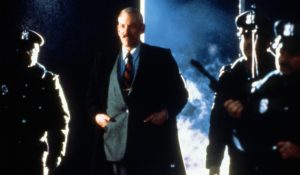 Производство: 1989 г. СШАРежиссер: Джон ФлиннВ ролях: Сильвестр Сталлоне, Дональд Сазерленд, Джон ЭймосСмотрите в эфире:25 марта в 17:5526 марта в 11:4528 марта в 08:5530 марта в 21:30ЗаложникиЧетвертого ноября 1979 года иранские студенты-активисты захватили посольство США в Тегеране, взяв в заложники более 60 американцев. В итоге то, что задумывалось как сидячая забастовка в знак протеста против американского империализма, переросло в затяжной международный кризис.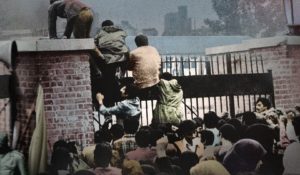 Производство: 2022 г. СШАРежиссер: Аббас Ахмади Мотла, Маро Чермайефф, Сэм Поллард, Джошуа Беннетт, Джефф ДюпреВ ролях: Victor L. Tomseth, Massoumeh Ebtekar, Mike Metrinko, Ibrahim Asgharzadeh, John LimbertСмотрите в эфире:25 марта в 20:0026 марта в 13:5528 марта в 11:0530 марта в 20:00ПреступникВ последней отчаянной попытке остановить катастрофу мирового масштаба генетики осуществляют невероятную операцию по вживлению воспоминаний и умений погибшего оперативника ЦРУ в тело опасного заключенного с надеждой, что тот доведет до конца прерванную миссию агента.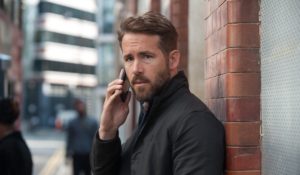 Производство: 2016 г. США, ВеликобританияРежиссер: Ариэль ВроменВ ролях: Кевин Костнер, Гари Олдман, Томми Ли ДжонсСмотрите в эфире:25 марта в 21:3026 марта в 09:4530 марта в 09:05Отель «Артемида»В Лос-Анджелесе недалёкого будущего каждый уважающий себя преступник отправляется за медицинской помощью к суровой Медсестре, которая содержит отель «Артемида». Здесь члены особого клуба могут получить медпомощь и отдохнуть. Но парочка новых постояльцев приводит за собой местного криминального босса, желающего получить заветный предмет, случайно прихваченный в процессе ограбления.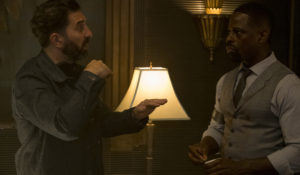 Производство: 2018 г. Великобритания, СШАРежиссер: Дрю ПирсВ ролях: Джоди Фостер, Стерлинг К. Браун, София БутеллаСмотрите в эфире:25 марта в 23:30Ларго Винч: НачалоЛарго Винч — сирота, усыновленный миллиардером, его приемный отец погибает при загадочных обстоятельствах. В 26 лет Ларго наследует огромную корпорацию и миллиардное состояние. Теперь он — владелец заводов, газет, пароходов. Но большие деньги — большие проблемы. Ларго Винч попадает в первые списки Форбс, и в черные списки конкурентов, на него точат зуб компаньоны и даже самые верные друзья готовы предать. Ларго Винч — принимает бой. Красавец, бунтарь, воин-одиночка — готов пройти огонь, воду и медные трубы, чтобы противостоять заговору и восстановить справедливость.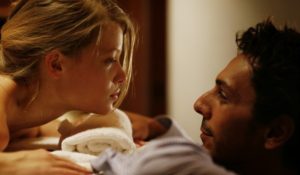 Производство: 2008 г. Франция, БельгияРежиссер: Жером СалльВ ролях: Томер Сисле, Кристин Скотт Томас, Мики Манойлович, Мелани Тьерри, Жильбер Мелки, Карел Роден, Стивен Вэддингтон, Анн Косиньи, Радивойе Буквич, Николас ВодСмотрите в эфире:26 марта в 01:10Слепая яростьНа первый взгляд он беспомощный слепой, один из тысяч несчастных бродяг. Но не стоит слишком полагаться на собственное зрение... Ветеран Вьетнама Ник Паркер ослеп на войне, но жестокий Восток научил свою жертву великому искусству защищаться.Вернувшись к мирной жизни, бывший солдат вынужден снова вступить в бой. Нику не нужно видеть своих врагов. Слепая ярость приведет его прямо к ним...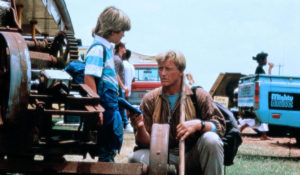 Производство: 1990 г. СШАРежиссер: Филлип НойсВ ролях: Рутгер Хауэр, Терри О’Куинн, Брэндон Колл, Ноубл Уиллингэм, Лиза БлаунтСмотрите в эфире:26 марта в 03:2030 марта в 16:55ОтступникиДва лучших выпускника полицейской академии оказались по разные стороны баррикады: один из них — агент мафии в рядах правоохранительных органов, другой — крот, внедрённый в мафию. Каждый считает своим долгом обнаружить и уничтожить противника, но постоянная жизнь в искажённых реалиях меняет внутренний мир героев.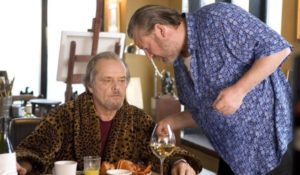 Производство: 2006 г. США, ГонконгРежиссер: Мартин СкорсезеВ ролях: Леонардо ДиКаприо, Мэтт Дэймон, Джек Николсон, Марк Уолберг, Мартин Шин, Рэй Уинстон, Вера Фармига, Энтони Андерсон, Алек Болдуин, Кевин КорригэнСмотрите в эфире:26 марта в 04:50ИностранецБывший спецагент, ветеран вьетнамской войны Цюань давно сложил оружие и завел мирную жизнь. Но после того, как в теракте прямо на глазах погибает его дочь-подросток, видя, что власти не спешат разыскивать преступников, Цюань сам начинает поиск убийцы. Он пойдет на все, чтобы совершить праведное возмездие…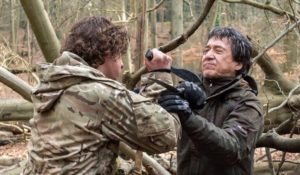 Производство: 2017  г. Великобритания, Китай, СШАРежиссер: Мартин КэмпбеллВ ролях: Джеки Чан, Пирс Броснан, Майкл МакЭлхаттонСмотрите в эфире:26 марта в 07:4029 марта в 00:4531 марта в 07:55Империя волковМолодой полицейский Поль расследует серию жестоких убийств в турецком квартале Парижа. Пытаясь понять, кто и зачем пытает и убивает очень похожих друг на друга женщин, он прибегает к помощи старого полицейского Шиффера с дурной репутацией. Вместе они пускаются по следу неуловимого убийцы…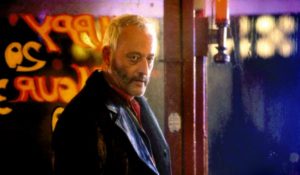 Производство: 2005 г. ФранцияРежиссер: Крис НаонВ ролях: Жан Рено, Арли Жовер, Жослин Киврен, Лаура Моранте, Филипп Бас, Дэвид Камменос, Дидье Совегран, Патрик Флёрем, Этьен Шико, Альбер ДрэСмотрите в эфире:26 марта в 15:3030 марта в 23:40Три секундыБывший заключенный специально попадает под арест, чтобы стать одним из членов преступной группировки в наиболее охраняемой тюрьме в мире.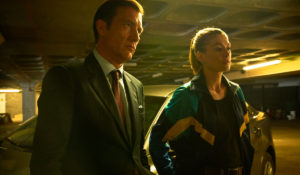 Производство: 2019  г. ВеликобританияРежиссер: Андреа Ди СтефаноВ ролях: Юэль Киннаман, Розамунд Пайк, Клайв ОуэнСмотрите в эфире:26 марта в 18:0027 марта в 12:2529 марта в 08:3531 марта в 16:25Гудзонский ястреб«Гудзонский Ястреб» - прозвище непревзойденного вора Эдди, который может открыть любой сейф за считанные секунды. Выйдя из тюрьмы, король кражи решает уйти на заслуженный отдых. Но слишком многие на свободе заинтересованы в его криминальном таланте.  С помощью шантажа коварные злоумышленники заставляют Эдди совершить ограбление века: он должен похитить три шедевра Леонардо Да Винчи из самых охраняемых музеев мира всего за несколько дней! «Гудзонский Ястреб» снова отправляется на охоту, но на этот раз в бескрайнем небе он не одинок...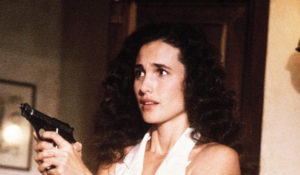 Производство: 1991  г. СШАРежиссер: Майкл ЛеманнВ ролях: Брюс Уиллис, Дэнни Айелло, Энди МакДауэллСмотрите в эфире:26 марта в 20:0027 марта в 14:3029 марта в 10:4031 марта в 20:00Поцелуй драконаОфицер китайской разведки приезжает из Гонконга в Париж, чтобы участвовать в опасной операции, цель которой — заманить в ловушку и взять с поличным крупного наркобарона. Но дела идут совершенно непредсказуемо.Герой попадает в двойную ловушку и становится подозреваемым в убийстве c неопровержимыми уликами против него. Его жизнь теперь зависит от того, сумеет ли он уйти от преследования и доказать свою невиновность.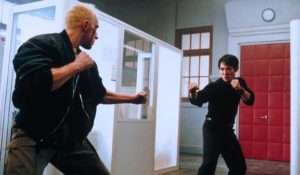 Производство: 2001 г. ФранцияРежиссер: Крис НаонВ ролях: Джет Ли, Бриджит Фонда, Чеки Карио, Макс Райан, Рик Янг, Берт Квук, Лоуренс Эшли, Сирил Раффаэлли, Дидье Азулай, Джон ФорджэмСмотрите в эфире:26 марта в 21:4528 марта в 07:0530 марта в 07:20ГипнотикУ детектива Дэнни Рурка похищают 7-летнюю дочь. Преступник был пойман, но девочку найти так и не удалось. Пытаясь справиться с трагедией, опытный коп начинает посещать психотерапевта. Однажды Дэнни и его напарник получают ориентировку на возможное ограбление банка. Прибыв на место, Рурк обращает внимание на подозрительного мужчину, который при помощи кодовых слов начинает контролировать окружающих и пытается осуществить ограбление.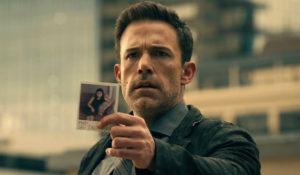 Производство: 2023 г. СШАРежиссер: Оливер Хиршбигель, Роберт РодригесВ ролях: Бен Аффлек, Алиси Брага, Уильям Фихтнер, Дж.Д. Пардо, Дайо ОкенийиСмотрите в эфире:26 марта в 23:3528 марта в 21:3030 марта в 11:05Ларго Винч 2: Заговор в БирмеПосле убийства приёмного отца Ларго Винч становится президентом группы компаний W Group. Но роль управленца огромной корпорации не подходит Ларго. Он объявляет о продаже W Group и создании гуманитарного фонда, который возглавит старый друг его отца. В день, когда договор подписан, Ларго обвиняют в преступлениях против человечества и финансировании режима бирманского генерала Мина. Чтобы узнать, кто стоит за ложными обвинениями, Ларго Винч отправляется в Бирму и встречает там свою бывшую возлюбленную Малунай, которая поможет раскрыть заговор.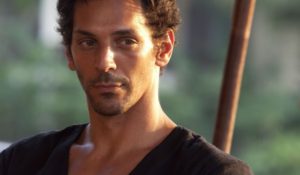 Производство: 2011 г. Франция, Бельгия, ГерманияРежиссер: Жером СалльВ ролях: Томер Сисле, Шэрон Стоун, Ульрих Тукур, Напакпапха Накпраситте, Оливье Бартелеми, Лоран Терзиефф, Николас Вод, Клеменс Шик, Нирут Сиричанья, Дмитрий НазаровСмотрите в эфире:27 марта в 01:15Последний сынАмериканский запад, 1886 год. Матерому преступнику Лемею индеец предрекает гибель от руки собственного сына. Поверив предсказанию, Лемей решает убить всех своих сыновей, однако последний из них тоже оказывается преступником, способным дать отпор.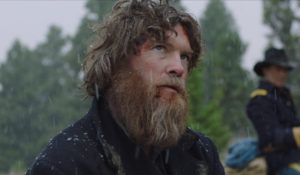 Производство: 2021 г. СШАРежиссер: Тим СаттонВ ролях: Сэм Уортингтон, Машин Ган Келли, Томас Джейн, Эмили Мари Палмер, Хизер ГрэмСмотрите в эфире:27 марта в 16:2029 марта в 06:4531 марта в 02:05БезбашенныеНа дне озера охваченной войной Боснии команда спецназа ВМС США «Морские котики» находит клад – золотые слитки стоимостью более $300 млн. Миссия команды, нарушившей присягу и рискующей жизнью - поднять золото со дна озера. Для других она была бы невыполнимой, но только не для этих безбашенных парней: у них есть 10 часов, чтобы завершить задуманное.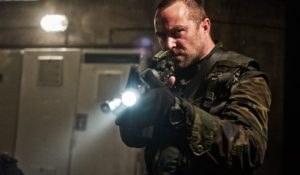 Производство: 2017  г. Франция, ГерманияРежиссер: Стивен КуэйлВ ролях: Дж.К. Симмонс, Чарли Бьюли, Салливан СтеплтонСмотрите в эфире:27 марта в 18:1028 марта в 12:4530 марта в 15:00Ценный грузБосс преступной группировки пробует убежать от ответственности за ограбление, которое совершил другой вор.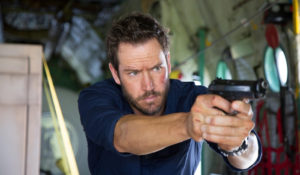 Производство: 2016  г. КанадаРежиссер: Макс АдамсВ ролях: Брюс Уиллис, Марк-Пол Госселаар, Клэр ФорланиСмотрите в эфире:27 марта в 20:0028 марта в 14:3530 марта в 18:25ИнтернэшнлПеред Агентом Интерпола Льюисом Сэлинджером и ассистентом по юридическим вопросам Элеонор Витман поставлена задача - предать правосудию один из наиболее могущественных банков мира. Собирая доказательства нелегальных операций, включая отмывание денег, торговлю оружием, вплоть до дестабилизации правительственных структур, агенты проводят расследование от Берлина до Милана, от Нью-Йорка до Стамбула. Оказавшись в эпицентре игры по-крупному, непреклонная настойчивость и жажда справедливости вынуждают их поставить на карту все, в том числе собственные жизни. Ведь банк не остановится ни перед чем - даже перед убийством - чтобы продолжить финансирование войны и террора. Но банк - лишь вершина айсберга в глобальной коррупционной системе...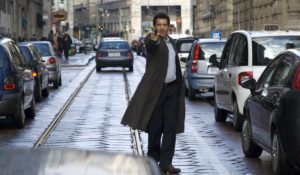 Производство: 2009  г. США, Германия, ВеликобританияРежиссер: Том ТыкверВ ролях: Клайв Оуэн, Наоми Уоттс, Армин Мюллер-ШтальСмотрите в эфире:28 марта в 02:4530 марта в 03:40Секретные материалы: Борьба за будущееДаллас, штат Техас. Бомба террориста уничтожает здание. В ходе расследования спецагенты ФБР Фокс Малдер и Дана Скалли сталкиваются с тайным заговором, превосходящим по опасности все, что они до этого встречали. Рискуя собственной жизнью и карьерой, Малдер и Скалли делают все для уничтожения смертельного вируса, способного поразить все живое на Земле и, возможно, имеющего внеземное происхождение.В этой погоне за правдой они выходят на таинственный синдикат, состоящий из могущественных людей, которые не остановятся ни перед чем ради сохранения своих секретов. Люди синдиката преследуют агентов в техасской пещере, штабе ФБР и на секретной базе в Антарктике, хранящей самый главный секрет...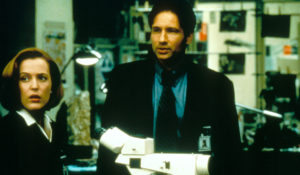 Производство: 1998 г. СШАРежиссер: Роб БоуменВ ролях: Дэвид Духовны, Джиллиан Андерсон, Джон Невилл, Уильям Б. Дэвис, Мартин Ландау, Митч Пиледжи, Джеффри ДеМанн, Блайт Даннер, Терри О’Куинн, Армин Мюллер-ШтальСмотрите в эфире:28 марта в 04:55День куркаКаждый день бывший спецназовец Рой Палвер начинает, отбиваясь от всевозможных убийц: здоровяка с мачете, пулемётчика на вертолёте, двух красоток на быстром авто, виртуозно владеющей мечом китаянки, карлика-подрывника и прочих психопатов. И каждый раз Рой неизменно погибает и снова оказывается в том же дне. Однажды он узнаёт, что его бывшая жена, которая занималась секретными разработками, мертва. Рой решает докопаться до причин её смерти, а заодно выяснить, как ему самому выбраться из этой невыносимой временной петли.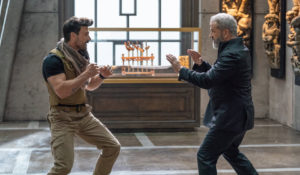 Производство: 2019 г. СШАРежиссер: Джо КарнаханВ ролях: Фрэнк Грилло, Мэл Гибсон, Наоми Уоттс, Рио Грилло, Кен ЖонгСмотрите в эфире:28 марта в 16:1530 марта в 01:55ХаосСамым обычным утром банда грабителей захватывает банк и берет в заложники всех, кто в нем находится. Полиция окружает здание банка. Вожак банды Лоренц требует вызвать переговорщика, настаивая на том, что им может быть только детектив Коннерс. А так как Коннерс числится в полиции на плохом счету, к нему приставляют напарника — новичка Деккера.Пока Коннерс ведет переговоры, в банк врывается полицейский спецназ. В начавшемся хаосе грабителям удается смешаться с заложниками и выскользнуть из банка. Но самым странным оказалось то, что грабители не унесли с собой ни единого цента. А вскоре выясняется, что во время осады и перестрелки с банковских счетов компьютерным способом был снят миллиард долларов. Распутывая это дело, Коннерс и Деккер нащупывают нити заговора, ведущие на самый верх…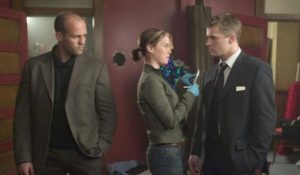 Производство: 2005 г. Канада, Великобритания, СШАРежиссер: Тони ГиглиоВ ролях: Джейсон Стэйтем, Райан Филипп, Джастин Уоддэлл, Уэсли Снайпс, Генри Черни, Николас Ли, Джон Кассини, Киган Коннор Трейси, Дэймон Джонсон, Пол ПерриСмотрите в эфире:28 марта в 18:0529 марта в 12:3031 марта в 14:25Крутые мерыЛовкий карманник Майкл Мэйсон привлекает внимание полиции и спецслужб, когда крадет сумку, содержащую гораздо больше, чем просто бумажник. На его след выходит дерзкий и резкий спецагент ЦРУ Шон Брайар. Вдвоем они становятся мишенью тайной преступной организации и в течение суток должны вывести злоумышленников на чистую воду.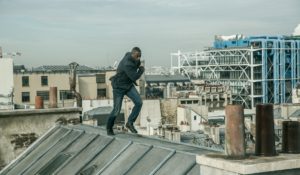 Производство: 2016 г. Великобритания, Франция, СШАРежиссер: Джеймс УоткинсВ ролях: Идрис Эльба, Ричард Мэдден, Келли РайллиСмотрите в эфире:28 марта в 20:0029 марта в 14:3031 марта в 18:25ДецибелБывший лейтенант Кан До-ён страдает ПТСР, вызванным аварией на подводной лодке, в которой он потерял своих коллег. Хотя его почитают как национального героя, он чувствует себя виноватым. Однажды До-ён получает телефонный звонок от незнакомца, который угрожает взорвать футбольный стадион с помощью самодельной взрывчатки, срабатывающей при определенном уровне шума.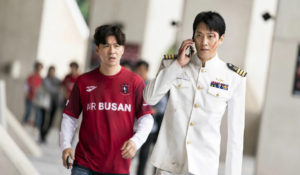 Производство: 2022 г. Корея ЮжнаяРежиссер: Хван Ин-хоВ ролях: Ким Рэ-вон, Ли Джон-сок, Чон Сан-хун, Пак Пён-ын, Ли Сан-хиСмотрите в эфире:29 марта в 02:50Секретные материалы: Хочу веритьПропадает без вести сотрудница ФБР, и последней надеждой её коллег становятся Фокс Малдер и Дана Скалли, бывшие специальные агенты, вынужденно, хотя и по разным причинам, оставившие службу. Единственным человеком, дающим следствию хоть какую-то информацию, является престарелый Джозеф Криссман, в прошлом священник, отбывший наказание за совращение малолетних, который уверяет, что картины совершённых преступлений непроизвольно - «по воле Бога» - возникают в его сознании...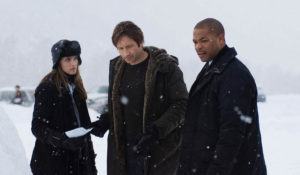 Производство: 2008 г. Канада, СШАРежиссер: Крис КартерВ ролях: Дэвид Духовны, Джиллиан Андерсон, Аманда Пит, Билли Коннолли, ИксзибитСмотрите в эфире:29 марта в 04:50Координаты «Цитадель»Когда опаснейший террорист-стратег сбегает из-под стражи, в сверхсекретной подземной тюрьме ЦРУ срабатывает тотальная блокировка, запускающая обратный отсчёт до полного уничтожения цитадели боевыми дронами. Действуя дерзко и жестко, преступник стремительно убирает всех, кто оказался заперт с ним в этих бесконечных лабиринтах. У аналитика Эбби свои счёты с «демоном», потому ей нужно не только выжить, но также придумать, как отомстить своему злейшему врагу. Начинается непредсказуемая игра в кошки-мышки.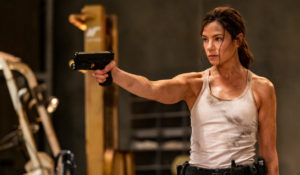 Производство: 2022 г. СШАРежиссер: Софи Бэнкс-КоломаВ ролях: Джейсон Кларк, Мишель Монахэн, Джай Кортни, Паллави Шарда, Феникс РаэйСмотрите в эфире:29 марта в 16:1031 марта в 04:25МизантропНовогодняя ночь в Балтиморе омрачается серией убийств. Стрелок-маньяк, не оставляющий следов, забрал десятки жизней под гром фейерверков прямо в центре города. В любой момент он может снова выйти на охоту, а у главного следователя ФБР Ламмарка нет ни одной зацепки. Заметив потенциал в молодой полицейской Элеанор, благодаря её профессиональным действиям и глубокому пониманию характера убийцы, Ламмарк подключает её к расследованию. Теперь их задача — угнаться за психопатом по спирали разрушения.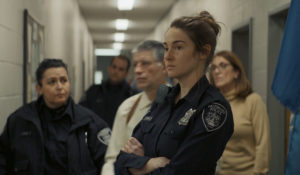 Производство: 2023 г. США, КанадаРежиссер: Дамиан СифронВ ролях: Шейлин Вудли, Бен Мендельсон, Джован Адепо, Ральф Айнесон, Ричард ЗеманСмотрите в эфире:29 марта в 17:5530 марта в 12:45АннаМосква, конец 1980-х. Скаут французского модельного агентства находит на Измайловском рынке подходящую ему по всем параметрам девушку Анну. Его не смущает, что потенциальная модель знает несколько языков, но торгует при этом матрёшками, и вот уже Анна летит в Париж и приступает к работе. Но её настоящая работа заключается не в позировании перед фотокамерами - хрупкая девушка работает на КГБ и должна убирать людей по приказу Москвы.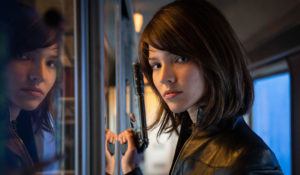 Производство: 2019 г. ФранцияРежиссер: Люк БессонВ ролях: Саша Лусс, Хелен Миррен, Люк ЭвансСмотрите в эфире:29 марта в 20:0031 марта в 21:45Тень якудзаКогда происходит жестокое убийство губернатора Токио, а сестра его жены оказывается похищенной, мысли людей поневоле обращаются к единственной силе, способной на такое дерзкое преступление - якудза, легендарной японской мафии.Живущие по суровым законам самураев, эти бандиты не боятся никого и ничего, а всякого перешедшего им дорогу ожидает скорая и мучительная смерть. Бросить вызов якудза самоубийственно, но находится человек, готовый рискнуть - агент ЦРУ Трэвис Хантер. И он намерен докопаться до истины, чего бы это ему ни стоило. Однако даже он не мог предположить, к какой шокирующей истине приведет его опасная миссия…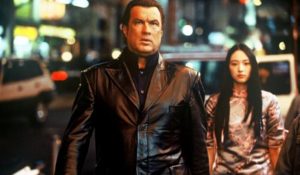 Производство: 2005 г. США, ЯпонияРежиссер: МинкВ ролях: Стивен Сигал, Мэттью Дэвис, Такао Осава, Эдди Джордж, Уильям ЭтертонСмотрите в эфире:31 марта в 06:05